СОГЛАСОВАНОИнформационно-методический центрКировского района Санкт-Петербурга________________С.И. Хазова«____» _______________ 2020 гАдминистрация Кировского района Санкт-Петербурга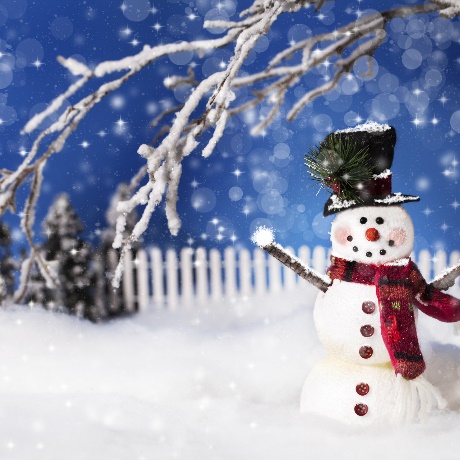 Отдел образованияИнформационно-методический центрКировского района Санкт-ПетербургаИнформационная страница (декабрь 2020года)Праздники декабря:4 декабря – день заказа подарков Деду Морозу,международный день объятий;8 декабря – международный день художника;10 декабря – всемирный день футбола; 12 декабря - день Конституции РФ;15 декабря - международный день чая;26 декабря - международный день подарка;31 декабря – Новый год.Уважаемые коллеги!Поздравляем с наступающим Новым Годом и Рождеством!Пусть новый год будет счастливым и стабильным для Вас и Ваших близких, а мечты и творческие идеи найдут свое воплощение! Пусть работа будет только в радость! Пусть наступающий год принесет больше позитива и заставит всех нас поверить в чудеса!Информируем:О проведении 02.12 Рождественских образовательных чтений «Александр Невский: Запад и Восток, историческая память народа». Начало в 15.30. Регистрация с 15.00. Ссылка для подключения https://zoom.us/j/93485500420?pwd=V0lmWFRRL0R6Tm56QTdRUHNoMWI3QT09;  О проведении Конкурса педагогических достижений Кировского района Санкт-Петербурга (по графику номинаций).УТВЕРЖДАЮОтдел образования администрацииКировского района Санкт-Петербурга___________________ Ю.В. Ступак«___» _____________________ 2020г.Модернизация экономических отношений в системе образования. Повышение эффективности управления и оптимизация взаимодействия образовательных учрежденийМодернизация экономических отношений в системе образования. Повышение эффективности управления и оптимизация взаимодействия образовательных учрежденийМодернизация экономических отношений в системе образования. Повышение эффективности управления и оптимизация взаимодействия образовательных учрежденийМодернизация экономических отношений в системе образования. Повышение эффективности управления и оптимизация взаимодействия образовательных учрежденийМодернизация экономических отношений в системе образования. Повышение эффективности управления и оптимизация взаимодействия образовательных учрежденийМодернизация экономических отношений в системе образования. Повышение эффективности управления и оптимизация взаимодействия образовательных учрежденийМодернизация экономических отношений в системе образования. Повышение эффективности управления и оптимизация взаимодействия образовательных учрежденийМодернизация экономических отношений в системе образования. Повышение эффективности управления и оптимизация взаимодействия образовательных учрежденийМодернизация экономических отношений в системе образования. Повышение эффективности управления и оптимизация взаимодействия образовательных учрежденийМодернизация экономических отношений в системе образования. Повышение эффективности управления и оптимизация взаимодействия образовательных учрежденийМодернизация экономических отношений в системе образования. Повышение эффективности управления и оптимизация взаимодействия образовательных учрежденийМодернизация экономических отношений в системе образования. Повышение эффективности управления и оптимизация взаимодействия образовательных учрежденийМодернизация экономических отношений в системе образования. Повышение эффективности управления и оптимизация взаимодействия образовательных учрежденийМодернизация экономических отношений в системе образования. Повышение эффективности управления и оптимизация взаимодействия образовательных учрежденийМодернизация экономических отношений в системе образования. Повышение эффективности управления и оптимизация взаимодействия образовательных учрежденийМодернизация экономических отношений в системе образования. Повышение эффективности управления и оптимизация взаимодействия образовательных учрежденийМодернизация экономических отношений в системе образования. Повышение эффективности управления и оптимизация взаимодействия образовательных учрежденийПлан совместной работы ОО, ИМЦ и ДОУПлан совместной работы ОО, ИМЦ и ДОУПлан совместной работы ОО, ИМЦ и ДОУПлан совместной работы ОО, ИМЦ и ДОУПлан совместной работы ОО, ИМЦ и ДОУПлан совместной работы ОО, ИМЦ и ДОУПлан совместной работы ОО, ИМЦ и ДОУПлан совместной работы ОО, ИМЦ и ДОУПлан совместной работы ОО, ИМЦ и ДОУПлан совместной работы ОО, ИМЦ и ДОУПлан совместной работы ОО, ИМЦ и ДОУПлан совместной работы ОО, ИМЦ и ДОУПлан совместной работы ОО, ИМЦ и ДОУПлан совместной работы ОО, ИМЦ и ДОУПлан совместной работы ОО, ИМЦ и ДОУПлан совместной работы ОО, ИМЦ и ДОУПлан совместной работы ОО, ИМЦ и ДОУСодержание работыСодержание работыСодержание работыСодержание работыДатаДатаДатаДатаВремяВремяВремяМестоМестоМестоМестоОтветственныйУправлениеУправлениеУправлениеУправлениеУправлениеУправлениеУправлениеУправлениеУправлениеУправлениеУправлениеУправлениеУправлениеУправлениеУправлениеУправлениеУправление1Рождественские образовательные чтения «Александр Невский: культурное и географическое наследие»Рождественские образовательные чтения «Александр Невский: культурное и географическое наследие»Рождественские образовательные чтения «Александр Невский: культурное и географическое наследие»Рождественские образовательные чтения «Александр Невский: культурное и географическое наследие»02.1202.1202.1202.1215.3015.3015.30в форматевидеоконференциив Zoomhttps://zoom.us/j/93485500420?pwd=V0lmWFRRL0R6Tm56QTdRUHNoMWI3QT09в форматевидеоконференциив Zoomhttps://zoom.us/j/93485500420?pwd=V0lmWFRRL0R6Tm56QTdRUHNoMWI3QT09в форматевидеоконференциив Zoomhttps://zoom.us/j/93485500420?pwd=V0lmWFRRL0R6Tm56QTdRUHNoMWI3QT09в форматевидеоконференциив Zoomhttps://zoom.us/j/93485500420?pwd=V0lmWFRRL0R6Tm56QTdRUHNoMWI3QT09Казанцева Ю.Г.Серебрякова И.В.2Конкурс педагогических достижений в Кировском районе в 2020-2021 учебном годуКонкурс педагогических достижений в Кировском районе в 2020-2021 учебном годуКонкурс педагогических достижений в Кировском районе в 2020-2021 учебном годуКонкурс педагогических достижений в Кировском районе в 2020-2021 учебном годупо графику проведения номинаций конкурсапо графику проведения номинаций конкурсапо графику проведения номинаций конкурсапо графику проведения номинаций конкурсапо графику проведения номинаций конкурсапо графику проведения номинаций конкурсапо графику проведения номинаций конкурсапо графику проведения номинаций конкурсапо графику проведения номинаций конкурсапо графику проведения номинаций конкурсапо графику проведения номинаций конкурсаКазанцева Ю.Г.Серебрякова И.В.3Формирование заявок на обучение в 2021 году педагогических и руководящих работников ОУ по персонифицированной модели повышения квалификацииФормирование заявок на обучение в 2021 году педагогических и руководящих работников ОУ по персонифицированной модели повышения квалификацииФормирование заявок на обучение в 2021 году педагогических и руководящих работников ОУ по персонифицированной модели повышения квалификацииФормирование заявок на обучение в 2021 году педагогических и руководящих работников ОУ по персонифицированной модели повышения квалификациидо 10.12до 10.12до 10.12до 10.12до 10.12до 10.12до 10.12ООООООООКазанцева Ю.Г.Серебрякова И.В.4Подготовка и прием документов на ведомственные награды Министерства просвещения Российской ФедерацииПодготовка и прием документов на ведомственные награды Министерства просвещения Российской ФедерацииПодготовка и прием документов на ведомственные награды Министерства просвещения Российской ФедерацииПодготовка и прием документов на ведомственные награды Министерства просвещения Российской Федерациибудет сообщено дополнительнобудет сообщено дополнительнобудет сообщено дополнительнобудет сообщено дополнительнобудет сообщено дополнительнобудет сообщено дополнительнобудет сообщено дополнительноООООООООКазанцева Ю.Г.Аналитическая работаАналитическая работаАналитическая работаАналитическая работаАналитическая работаАналитическая работаАналитическая работаАналитическая работаАналитическая работаАналитическая работаАналитическая работаАналитическая работаАналитическая работаАналитическая работаАналитическая работаАналитическая работаАналитическая работа1Анализ деятельности по организации повышения квалификации педагогов и руководящих кадровза 2020 годАнализ деятельности по организации повышения квалификации педагогов и руководящих кадровза 2020 годАнализ деятельности по организации повышения квалификации педагогов и руководящих кадровза 2020 годАнализ деятельности по организации повышения квалификации педагогов и руководящих кадровза 2020 годдо 15.12до 15.12до 15.12до 15.12до 15.12до 15.12ООООООООООКазанцева Ю.Г.2Анализ реализации Плана мероприятий по противодействию коррупции в администрации Кировского района Санкт-ПетербургаАнализ реализации Плана мероприятий по противодействию коррупции в администрации Кировского района Санкт-ПетербургаАнализ реализации Плана мероприятий по противодействию коррупции в администрации Кировского района Санкт-ПетербургаАнализ реализации Плана мероприятий по противодействию коррупции в администрации Кировского района Санкт-Петербургав течение месяцав течение месяцав течение месяцав течение месяцав течение месяцав течение месяцаООООООООООКазанцева Ю.Г.КонтрольКонтрольКонтрольКонтрольКонтрольКонтрольКонтрольКонтрольКонтрольКонтрольКонтрольКонтрольКонтрольКонтрольКонтрольКонтрольКонтроль1Мониторинг по антикоррупционной деятельностиМониторинг по антикоррупционной деятельностиМониторинг по антикоррупционной деятельностиМониторинг по антикоррупционной деятельностив течение месяцав течение месяцав течение месяцав течение месяцав течение месяцав течение месяцаООООООООООКазанцева Ю.Г.2Проведение заседаний комиссий по противодействию коррупции в ОУПроведение заседаний комиссий по противодействию коррупции в ОУПроведение заседаний комиссий по противодействию коррупции в ОУПроведение заседаний комиссий по противодействию коррупции в ОУпо графикупо графикупо графикупо графикупо графикупо графикуДОУ районаДОУ районаДОУ районаДОУ районаДОУ районаКазанцева Ю.Г.3Мониторинг сайтов ДОУМониторинг сайтов ДОУМониторинг сайтов ДОУМониторинг сайтов ДОУ22.12-28.1222.12-28.1222.12-28.1222.12-28.1222.12-28.1222.12-28.12ООООООООООКазанцева Ю.Г.Хазова С.И.Совещания и семинары заведующих ДОУСовещания и семинары заведующих ДОУСовещания и семинары заведующих ДОУСовещания и семинары заведующих ДОУСовещания и семинары заведующих ДОУСовещания и семинары заведующих ДОУСовещания и семинары заведующих ДОУСовещания и семинары заведующих ДОУСовещания и семинары заведующих ДОУСовещания и семинары заведующих ДОУСовещания и семинары заведующих ДОУСовещания и семинары заведующих ДОУСовещания и семинары заведующих ДОУСовещания и семинары заведующих ДОУСовещания и семинары заведующих ДОУСовещания и семинары заведующих ДОУСовещания и семинары заведующих ДОУ11Информационное совещание заведующих ДОУИнформационное совещание заведующих ДОУИнформационное совещание заведующих ДОУбудет сообщено дополнительнобудет сообщено дополнительнобудет сообщено дополнительнобудет сообщено дополнительнобудет сообщено дополнительнобудет сообщено дополнительноООпр. Стачек, 18ООпр. Стачек, 18ООпр. Стачек, 18ООпр. Стачек, 18ООпр. Стачек, 18Савинова Е.Н.Совещания и семинары старших воспитателей ДОУСовещания и семинары старших воспитателей ДОУСовещания и семинары старших воспитателей ДОУСовещания и семинары старших воспитателей ДОУСовещания и семинары старших воспитателей ДОУСовещания и семинары старших воспитателей ДОУСовещания и семинары старших воспитателей ДОУСовещания и семинары старших воспитателей ДОУСовещания и семинары старших воспитателей ДОУСовещания и семинары старших воспитателей ДОУСовещания и семинары старших воспитателей ДОУСовещания и семинары старших воспитателей ДОУСовещания и семинары старших воспитателей ДОУСовещания и семинары старших воспитателей ДОУСовещания и семинары старших воспитателей ДОУСовещания и семинары старших воспитателей ДОУСовещания и семинары старших воспитателей ДОУ11Совещание старших воспитателейПриоритетные направления в работе с детьми раннего возраста10.1210.1210.1210.1210.1210.1210. 0010. 00в форматевидеоконференциив Zoomв форматевидеоконференциив Zoomв форматевидеоконференциив Zoomв форматевидеоконференциив Zoomв форматевидеоконференциив ZoomЦыркина Л.Ф.Булатова И.Н.Зайцева Н.А.Епринцева Н.Г.22Тренинг профессионального роста для начинающих старших воспитателей  «Методический кабинет в ДОО»16.1216.1216.1216.1216.1216.1213.3013.30ДОУ 24ДОУ 24ДОУ 24ДОУ 24ДОУ 24Смолякова М.Г.Васильева И.Н.КонсультацииКонсультацииКонсультацииКонсультацииКонсультацииКонсультацииКонсультацииКонсультацииКонсультацииКонсультацииКонсультацииКонсультацииКонсультацииКонсультацииКонсультацииКонсультацииКонсультации11Консультации по вопросам регламентации деятельности учреждений образованияпонедельникпонедельникпонедельникпонедельникпонедельникпонедельник14.00-18.0014.00-18.0014.00-18.0014.00-18.00ООООООСавинова Е.Н.22Индивидуальные консультации для старших воспитателей по вопросам воспитания и образования детей дошкольного возраставторникчетвергвторникчетвергвторникчетвергвторникчетвергвторникчетвергвторникчетверг14.00-17.0014.00-17.0014.00-17.0014.00-17.00ИМЦИМЦИМЦЦыркина Л.Ф.22Индивидуальные консультации для старших воспитателей по вопросам воспитания и образования детей дошкольного возрастасредапятницасредапятницасредапятницасредапятницасредапятницасредапятница11.00-13.0014.00-16.0011.00-13.0014.00-16.0011.00-13.0014.00-16.0011.00-13.0014.00-16.00ИМЦИМЦИМЦСмолякова М.Г.33Консультации для ответственных по БДД в ДОУ «Организация работы по пропаганде БДД»понедельникчетвергпонедельникчетвергпонедельникчетвергпонедельникчетвергпонедельникчетвергпонедельникчетверг14.00-17.0014.00-17.0014.00-17.0014.00-17.00ЦДЮТТЦДЮТТЦДЮТТБычкова Е.Н.Аттестация педагогических работниковАттестация педагогических работниковАттестация педагогических работниковАттестация педагогических работниковАттестация педагогических работниковАттестация педагогических работниковАттестация педагогических работниковАттестация педагогических работниковАттестация педагогических работниковАттестация педагогических работниковАттестация педагогических работниковАттестация педагогических работниковАттестация педагогических работниковАттестация педагогических работниковАттестация педагогических работниковАттестация педагогических работниковАттестация педагогических работников11Прием индивидуальных папоксредасредасредасредасредасредапо графикупо графикупо графикупо графикуСПб ГБУ «Центр аттестации и мониторинга»СПб ГБУ «Центр аттестации и мониторинга»СПб ГБУ «Центр аттестации и мониторинга»Сохина А.Х.22Индивидуальные консультации по аттестации педагогических работниковвторникчетвергвторникчетвергвторникчетвергвторникчетвергвторникчетвергвторникчетвергвторникчетвергвторникчетвергвторникчетвергвторникчетвергпо предварительной записи753-79-37по предварительной записи753-79-37по предварительной записи753-79-37Сохина А.Х.Комиссия по комплектованию ОУ Кировского района Санкт-Петербурга, реализующих основную образовательную программу дошкольного образованияКомиссия по комплектованию ОУ Кировского района Санкт-Петербурга, реализующих основную образовательную программу дошкольного образованияКомиссия по комплектованию ОУ Кировского района Санкт-Петербурга, реализующих основную образовательную программу дошкольного образованияКомиссия по комплектованию ОУ Кировского района Санкт-Петербурга, реализующих основную образовательную программу дошкольного образованияКомиссия по комплектованию ОУ Кировского района Санкт-Петербурга, реализующих основную образовательную программу дошкольного образованияКомиссия по комплектованию ОУ Кировского района Санкт-Петербурга, реализующих основную образовательную программу дошкольного образованияКомиссия по комплектованию ОУ Кировского района Санкт-Петербурга, реализующих основную образовательную программу дошкольного образованияКомиссия по комплектованию ОУ Кировского района Санкт-Петербурга, реализующих основную образовательную программу дошкольного образованияКомиссия по комплектованию ОУ Кировского района Санкт-Петербурга, реализующих основную образовательную программу дошкольного образованияКомиссия по комплектованию ОУ Кировского района Санкт-Петербурга, реализующих основную образовательную программу дошкольного образованияКомиссия по комплектованию ОУ Кировского района Санкт-Петербурга, реализующих основную образовательную программу дошкольного образованияКомиссия по комплектованию ОУ Кировского района Санкт-Петербурга, реализующих основную образовательную программу дошкольного образованияКомиссия по комплектованию ОУ Кировского района Санкт-Петербурга, реализующих основную образовательную программу дошкольного образованияКомиссия по комплектованию ОУ Кировского района Санкт-Петербурга, реализующих основную образовательную программу дошкольного образованияКомиссия по комплектованию ОУ Кировского района Санкт-Петербурга, реализующих основную образовательную программу дошкольного образованияКомиссия по комплектованию ОУ Кировского района Санкт-Петербурга, реализующих основную образовательную программу дошкольного образованияКомиссия по комплектованию ОУ Кировского района Санкт-Петербурга, реализующих основную образовательную программу дошкольного образования11Выдача направлений в дошкольные образовательные учреждениявторникчетвергвторникчетвергвторникчетвергвторникчетвергвторникчетвергвторникчетверг14.00-18.0010.00-13.0014.00-18.0010.00-13.0014.00-18.0010.00-13.0014.00-18.0010.00-13.00ИМЦИМЦИМЦСавинова Е.Н.ИННОВАЦИОННАЯ И ОПЫТНО-ЭКСПЕРИМЕНТАЛЬНАЯ РАБОТА ДОУКИРОВСКОГО РАЙОНАИННОВАЦИОННАЯ И ОПЫТНО-ЭКСПЕРИМЕНТАЛЬНАЯ РАБОТА ДОУКИРОВСКОГО РАЙОНАИННОВАЦИОННАЯ И ОПЫТНО-ЭКСПЕРИМЕНТАЛЬНАЯ РАБОТА ДОУКИРОВСКОГО РАЙОНАИННОВАЦИОННАЯ И ОПЫТНО-ЭКСПЕРИМЕНТАЛЬНАЯ РАБОТА ДОУКИРОВСКОГО РАЙОНАИННОВАЦИОННАЯ И ОПЫТНО-ЭКСПЕРИМЕНТАЛЬНАЯ РАБОТА ДОУКИРОВСКОГО РАЙОНАИННОВАЦИОННАЯ И ОПЫТНО-ЭКСПЕРИМЕНТАЛЬНАЯ РАБОТА ДОУКИРОВСКОГО РАЙОНАИННОВАЦИОННАЯ И ОПЫТНО-ЭКСПЕРИМЕНТАЛЬНАЯ РАБОТА ДОУКИРОВСКОГО РАЙОНАИННОВАЦИОННАЯ И ОПЫТНО-ЭКСПЕРИМЕНТАЛЬНАЯ РАБОТА ДОУКИРОВСКОГО РАЙОНАИННОВАЦИОННАЯ И ОПЫТНО-ЭКСПЕРИМЕНТАЛЬНАЯ РАБОТА ДОУКИРОВСКОГО РАЙОНАИННОВАЦИОННАЯ И ОПЫТНО-ЭКСПЕРИМЕНТАЛЬНАЯ РАБОТА ДОУКИРОВСКОГО РАЙОНАИННОВАЦИОННАЯ И ОПЫТНО-ЭКСПЕРИМЕНТАЛЬНАЯ РАБОТА ДОУКИРОВСКОГО РАЙОНАИННОВАЦИОННАЯ И ОПЫТНО-ЭКСПЕРИМЕНТАЛЬНАЯ РАБОТА ДОУКИРОВСКОГО РАЙОНАИННОВАЦИОННАЯ И ОПЫТНО-ЭКСПЕРИМЕНТАЛЬНАЯ РАБОТА ДОУКИРОВСКОГО РАЙОНАИННОВАЦИОННАЯ И ОПЫТНО-ЭКСПЕРИМЕНТАЛЬНАЯ РАБОТА ДОУКИРОВСКОГО РАЙОНАИННОВАЦИОННАЯ И ОПЫТНО-ЭКСПЕРИМЕНТАЛЬНАЯ РАБОТА ДОУКИРОВСКОГО РАЙОНАИННОВАЦИОННАЯ И ОПЫТНО-ЭКСПЕРИМЕНТАЛЬНАЯ РАБОТА ДОУКИРОВСКОГО РАЙОНАИННОВАЦИОННАЯ И ОПЫТНО-ЭКСПЕРИМЕНТАЛЬНАЯ РАБОТА ДОУКИРОВСКОГО РАЙОНАСодержание работыДатаДатаДатаДатаДатаДатаВремяВремяВремяВремяМестоМестоМестоОтветственный11Индивидуальные консультации по вопросам реализации в ОУ инновационной деятельностипо предварительной записиfedorchyknmc@mail.ru по предварительной записиfedorchyknmc@mail.ru по предварительной записиfedorchyknmc@mail.ru по предварительной записиfedorchyknmc@mail.ru по предварительной записиfedorchyknmc@mail.ru по предварительной записиfedorchyknmc@mail.ru по предварительной записиfedorchyknmc@mail.ru по предварительной записиfedorchyknmc@mail.ru по предварительной записиfedorchyknmc@mail.ru по предварительной записиfedorchyknmc@mail.ru ИМЦИМЦИМЦВанина Э.В.Федорчук О.Ф.22Семинар для руководителей ОУ иДОУ района «Инновационнаядеятельность образовательныхучреждений как ресурсэффективного развития»03.1203.1203.1203.1203.1203.1214.0014.0014.0014.00ОУ 261в форматевидеоконференциив ZoomОУ 261в форматевидеоконференциив ZoomОУ 261в форматевидеоконференциив ZoomХазова С.И.Петренко И.В.33Заседание Координационного советадата и время будутсообщеныдополнительнодата и время будутсообщеныдополнительнодата и время будутсообщеныдополнительнодата и время будутсообщеныдополнительнодата и время будутсообщеныдополнительнодата и время будутсообщеныдополнительнодата и время будутсообщеныдополнительнодата и время будутсообщеныдополнительнодата и время будутсообщеныдополнительнодата и время будутсообщеныдополнительноИМЦИМЦИМЦПетренко И.В.Хазова С.И.44Прием материалов на конкурснаучно-методических статей врамках XI Педагогических чтений«Учимся вместе: новые форматы для новых результатов» (материалы предоставляются в электронном виде)01.1201.1201.1201.1201.1201.12до 17.00до 17.00до 17.00до 17.00в электронном виде на адресfedorchyknmc@mail.ru в электронном виде на адресfedorchyknmc@mail.ru в электронном виде на адресfedorchyknmc@mail.ru Федорчук О.Ф.ЗДОРОВЬЕСОЗИДАЮЩАЯ ДЕЯТЕЛЬНОСТЬ ДОУ. ИНКЛЮЗИВНОЕ ОБРАЗОВАНИЕЗДОРОВЬЕСОЗИДАЮЩАЯ ДЕЯТЕЛЬНОСТЬ ДОУ. ИНКЛЮЗИВНОЕ ОБРАЗОВАНИЕЗДОРОВЬЕСОЗИДАЮЩАЯ ДЕЯТЕЛЬНОСТЬ ДОУ. ИНКЛЮЗИВНОЕ ОБРАЗОВАНИЕЗДОРОВЬЕСОЗИДАЮЩАЯ ДЕЯТЕЛЬНОСТЬ ДОУ. ИНКЛЮЗИВНОЕ ОБРАЗОВАНИЕЗДОРОВЬЕСОЗИДАЮЩАЯ ДЕЯТЕЛЬНОСТЬ ДОУ. ИНКЛЮЗИВНОЕ ОБРАЗОВАНИЕЗДОРОВЬЕСОЗИДАЮЩАЯ ДЕЯТЕЛЬНОСТЬ ДОУ. ИНКЛЮЗИВНОЕ ОБРАЗОВАНИЕЗДОРОВЬЕСОЗИДАЮЩАЯ ДЕЯТЕЛЬНОСТЬ ДОУ. ИНКЛЮЗИВНОЕ ОБРАЗОВАНИЕЗДОРОВЬЕСОЗИДАЮЩАЯ ДЕЯТЕЛЬНОСТЬ ДОУ. ИНКЛЮЗИВНОЕ ОБРАЗОВАНИЕЗДОРОВЬЕСОЗИДАЮЩАЯ ДЕЯТЕЛЬНОСТЬ ДОУ. ИНКЛЮЗИВНОЕ ОБРАЗОВАНИЕЗДОРОВЬЕСОЗИДАЮЩАЯ ДЕЯТЕЛЬНОСТЬ ДОУ. ИНКЛЮЗИВНОЕ ОБРАЗОВАНИЕЗДОРОВЬЕСОЗИДАЮЩАЯ ДЕЯТЕЛЬНОСТЬ ДОУ. ИНКЛЮЗИВНОЕ ОБРАЗОВАНИЕЗДОРОВЬЕСОЗИДАЮЩАЯ ДЕЯТЕЛЬНОСТЬ ДОУ. ИНКЛЮЗИВНОЕ ОБРАЗОВАНИЕЗДОРОВЬЕСОЗИДАЮЩАЯ ДЕЯТЕЛЬНОСТЬ ДОУ. ИНКЛЮЗИВНОЕ ОБРАЗОВАНИЕЗДОРОВЬЕСОЗИДАЮЩАЯ ДЕЯТЕЛЬНОСТЬ ДОУ. ИНКЛЮЗИВНОЕ ОБРАЗОВАНИЕЗДОРОВЬЕСОЗИДАЮЩАЯ ДЕЯТЕЛЬНОСТЬ ДОУ. ИНКЛЮЗИВНОЕ ОБРАЗОВАНИЕЗДОРОВЬЕСОЗИДАЮЩАЯ ДЕЯТЕЛЬНОСТЬ ДОУ. ИНКЛЮЗИВНОЕ ОБРАЗОВАНИЕЗДОРОВЬЕСОЗИДАЮЩАЯ ДЕЯТЕЛЬНОСТЬ ДОУ. ИНКЛЮЗИВНОЕ ОБРАЗОВАНИЕ11Индивидуальные консультации по вопросам реализации в ДОУ здоровьесозидающейдеятельности по  предварительной записи tvkot2010@mail.ru по  предварительной записи tvkot2010@mail.ru по  предварительной записи tvkot2010@mail.ru по  предварительной записи tvkot2010@mail.ru по  предварительной записи tvkot2010@mail.ru по  предварительной записи tvkot2010@mail.ru по  предварительной записи tvkot2010@mail.ru по  предварительной записи tvkot2010@mail.ru по  предварительной записи tvkot2010@mail.ru по  предварительной записи tvkot2010@mail.ru ЦИКкаб. 27ЦИКкаб. 27ЦИКкаб. 27Кот Т.В.ПЕРЕХОД К НОВОМУ КАЧЕСТВУ СОДЕРЖАНИЯ, ФОРМ И ТЕХНОЛОГИЙ ОБРАЗОВАНИЯПЕРЕХОД К НОВОМУ КАЧЕСТВУ СОДЕРЖАНИЯ, ФОРМ И ТЕХНОЛОГИЙ ОБРАЗОВАНИЯПЕРЕХОД К НОВОМУ КАЧЕСТВУ СОДЕРЖАНИЯ, ФОРМ И ТЕХНОЛОГИЙ ОБРАЗОВАНИЯПЕРЕХОД К НОВОМУ КАЧЕСТВУ СОДЕРЖАНИЯ, ФОРМ И ТЕХНОЛОГИЙ ОБРАЗОВАНИЯПЕРЕХОД К НОВОМУ КАЧЕСТВУ СОДЕРЖАНИЯ, ФОРМ И ТЕХНОЛОГИЙ ОБРАЗОВАНИЯПЕРЕХОД К НОВОМУ КАЧЕСТВУ СОДЕРЖАНИЯ, ФОРМ И ТЕХНОЛОГИЙ ОБРАЗОВАНИЯПЕРЕХОД К НОВОМУ КАЧЕСТВУ СОДЕРЖАНИЯ, ФОРМ И ТЕХНОЛОГИЙ ОБРАЗОВАНИЯПЕРЕХОД К НОВОМУ КАЧЕСТВУ СОДЕРЖАНИЯ, ФОРМ И ТЕХНОЛОГИЙ ОБРАЗОВАНИЯПЕРЕХОД К НОВОМУ КАЧЕСТВУ СОДЕРЖАНИЯ, ФОРМ И ТЕХНОЛОГИЙ ОБРАЗОВАНИЯПЕРЕХОД К НОВОМУ КАЧЕСТВУ СОДЕРЖАНИЯ, ФОРМ И ТЕХНОЛОГИЙ ОБРАЗОВАНИЯПЕРЕХОД К НОВОМУ КАЧЕСТВУ СОДЕРЖАНИЯ, ФОРМ И ТЕХНОЛОГИЙ ОБРАЗОВАНИЯПЕРЕХОД К НОВОМУ КАЧЕСТВУ СОДЕРЖАНИЯ, ФОРМ И ТЕХНОЛОГИЙ ОБРАЗОВАНИЯПЕРЕХОД К НОВОМУ КАЧЕСТВУ СОДЕРЖАНИЯ, ФОРМ И ТЕХНОЛОГИЙ ОБРАЗОВАНИЯПЕРЕХОД К НОВОМУ КАЧЕСТВУ СОДЕРЖАНИЯ, ФОРМ И ТЕХНОЛОГИЙ ОБРАЗОВАНИЯПЕРЕХОД К НОВОМУ КАЧЕСТВУ СОДЕРЖАНИЯ, ФОРМ И ТЕХНОЛОГИЙ ОБРАЗОВАНИЯПЕРЕХОД К НОВОМУ КАЧЕСТВУ СОДЕРЖАНИЯ, ФОРМ И ТЕХНОЛОГИЙ ОБРАЗОВАНИЯПЕРЕХОД К НОВОМУ КАЧЕСТВУ СОДЕРЖАНИЯ, ФОРМ И ТЕХНОЛОГИЙ ОБРАЗОВАНИЯСодержание работыДатаДатаДатаДатаДатаДатаВремяВремяВремяВремяМестоМестоМестоОтветственныйМероприятия для педагоговМероприятия для педагоговМероприятия для педагоговМероприятия для педагоговМероприятия для педагоговМероприятия для педагоговМероприятия для педагоговМероприятия для педагоговМероприятия для педагоговМероприятия для педагоговМероприятия для педагоговМероприятия для педагоговМероприятия для педагоговМероприятия для педагоговМероприятия для педагоговМероприятия для педагоговМероприятия для педагоговТворческие группыТворческие группыТворческие группыТворческие группыТворческие группыТворческие группыТворческие группыТворческие группыТворческие группыТворческие группыТворческие группыТворческие группыТворческие группыТворческие группыТворческие группыТворческие группыТворческие группы№№Название творческой группыДатаДатаДатаДатаДатаДатаВремяВремяВремяВремяМестоМестоМестоОтветственные:Цыркина Л.Ф. Смолякова М.Г.руководители творческих групп11Заседание творческой группы «Здоровый дошкольник»16.1216.1216.1216.1216.1216.1213.3013.3013.3013.30ДОУ 33(пр. Стачек, 192/2)ДОУ 33(пр. Стачек, 192/2)ДОУ 33(пр. Стачек, 192/2)Граненкова И.В.Цыркина Л.Ф.22Заседание творческой группы  «Растем вместе или рядом»25.1225.1225.1225.1225.1225.1213.3013.3013.3013.30ДОУ 16ДОУ 16ДОУ 16Булатова И.Н.Цыркина Л.Ф.33Заседание творческой группы «Наполним мир музыкой»10.1210.1210.1210.1210.1210.1213.3013.3013.3013.30ДОУ 33(Дачный пр., 3/3)ДОУ 33(Дачный пр., 3/3)ДОУ 33(Дачный пр., 3/3)Бутрик Л.В.Цыркина Л.Ф.44Заседание творческой группы «Организация безопасной образовательной среды в условиях современного дошкольного учреждения»16.1216.1216.1216.1216.1216.1214.3014.3014.3014.30в форматевидеоконференциив Zoomв форматевидеоконференциив Zoomв форматевидеоконференциив ZoomЛобова Н.Н.Смолякова М.Г.55Заседание творческой группы«Деятельность КЦ»будет сообщено дополнительнобудет сообщено дополнительнобудет сообщено дополнительнобудет сообщено дополнительнобудет сообщено дополнительнобудет сообщено дополнительнобудет сообщено дополнительнобудет сообщено дополнительнобудет сообщено дополнительнобудет сообщено дополнительнобудет сообщено дополнительнобудет сообщено дополнительнобудет сообщено дополнительноСмолякова М.Г.Гусарова О.А.РМО для педагоговРМО для педагоговРМО для педагоговРМО для педагоговРМО для педагоговРМО для педагоговРМО для педагоговРМО для педагоговРМО для педагоговРМО для педагоговРМО для педагоговРМО для педагоговРМО для педагоговРМО для педагоговРМО для педагоговРМО для педагоговРМО для педагогов11РМО инструкторов по физической культуре «Нестандартный материал в образовательном пространстве спортивного зала»15.1215.1215.1215.1215.1215.1213.3013.3013.3013.30в форматевидеоконференциив Zoomв форматевидеоконференциив Zoomв форматевидеоконференциив ZoomЦыркина Л.Ф.Зверева Е.Б.22РМО музыкальных руководителей«НОД с использованием игрового массажа»18.1218.1218.1218.1218.1218.1213.3013.3013.3013.30в форматевидеоконференциив Zoomв форматевидеоконференциив Zoomв форматевидеоконференциив ZoomЦыркина Л.Ф.33РМО воспитателей коррекционных групп «Специфика работы с детьми ОВЗ»  22.1222.1222.1222.1222.1222.1213.3013.3013.3013.30в форматевидеоконференциив Zoomв форматевидеоконференциив Zoomв форматевидеоконференциив ZoomЦыркина Л.Ф.Туманова О.И.44РМО воспитателей групп раннего возраста «Специфика работы с детьми раннеговозраста».17.1217.1217.1217.1217.1217.1213.3013.3013.3013.30в форматевидеоконференциив Zoomв форматевидеоконференциив Zoomв форматевидеоконференциив ZoomЦыркина Л.Ф.Андреева Т.А.Постоянно действующие семинарыПостоянно действующие семинарыПостоянно действующие семинарыПостоянно действующие семинарыПостоянно действующие семинарыПостоянно действующие семинарыПостоянно действующие семинарыПостоянно действующие семинарыПостоянно действующие семинарыПостоянно действующие семинарыПостоянно действующие семинарыПостоянно действующие семинарыПостоянно действующие семинарыПостоянно действующие семинарыПостоянно действующие семинарыПостоянно действующие семинарыПостоянно действующие семинары11ПДС «Духовно-нравственное воспитание» - участие в Рождественских чтениях «Александр Невский: культурное и географическое наследие»02.1202.1202.1202.1202.1202.1215.3015.3015.3015.30в форматевидеоконференциив Zoomв форматевидеоконференциив Zoomв форматевидеоконференциив ZoomГромовая М.А.Цыркина Л.Ф.22ПДС для молодых педагогов«На пути к мастерству»Специфика организация предметно- пространственной развивающей среды в группе08.1208.1208.1208.1208.1208.1213.3013.3013.3013.30ИМЦ(зал начальнойшколы)ИМЦ(зал начальнойшколы)ИМЦ(зал начальнойшколы)Цыркина Л.Ф.33ПДС «Искусство танца»08.1208.1208.1208.1208.1208.1213.0013.0013.0013.00ИМЦ(зал ДОУ)ИМЦ(зал ДОУ)ИМЦ(зал ДОУ)Иванов К.В.Смолякова М.Г.Учебно-воспитательные мероприятия для воспитанников дошкольных образовательных учреждений районапо предупреждению детского дорожно-транспортного травматизма и безопасности дорожного движенияУчебно-воспитательные мероприятия для воспитанников дошкольных образовательных учреждений районапо предупреждению детского дорожно-транспортного травматизма и безопасности дорожного движенияУчебно-воспитательные мероприятия для воспитанников дошкольных образовательных учреждений районапо предупреждению детского дорожно-транспортного травматизма и безопасности дорожного движенияУчебно-воспитательные мероприятия для воспитанников дошкольных образовательных учреждений районапо предупреждению детского дорожно-транспортного травматизма и безопасности дорожного движенияУчебно-воспитательные мероприятия для воспитанников дошкольных образовательных учреждений районапо предупреждению детского дорожно-транспортного травматизма и безопасности дорожного движенияУчебно-воспитательные мероприятия для воспитанников дошкольных образовательных учреждений районапо предупреждению детского дорожно-транспортного травматизма и безопасности дорожного движенияУчебно-воспитательные мероприятия для воспитанников дошкольных образовательных учреждений районапо предупреждению детского дорожно-транспортного травматизма и безопасности дорожного движенияУчебно-воспитательные мероприятия для воспитанников дошкольных образовательных учреждений районапо предупреждению детского дорожно-транспортного травматизма и безопасности дорожного движенияУчебно-воспитательные мероприятия для воспитанников дошкольных образовательных учреждений районапо предупреждению детского дорожно-транспортного травматизма и безопасности дорожного движенияУчебно-воспитательные мероприятия для воспитанников дошкольных образовательных учреждений районапо предупреждению детского дорожно-транспортного травматизма и безопасности дорожного движенияУчебно-воспитательные мероприятия для воспитанников дошкольных образовательных учреждений районапо предупреждению детского дорожно-транспортного травматизма и безопасности дорожного движенияУчебно-воспитательные мероприятия для воспитанников дошкольных образовательных учреждений районапо предупреждению детского дорожно-транспортного травматизма и безопасности дорожного движенияУчебно-воспитательные мероприятия для воспитанников дошкольных образовательных учреждений районапо предупреждению детского дорожно-транспортного травматизма и безопасности дорожного движенияУчебно-воспитательные мероприятия для воспитанников дошкольных образовательных учреждений районапо предупреждению детского дорожно-транспортного травматизма и безопасности дорожного движенияУчебно-воспитательные мероприятия для воспитанников дошкольных образовательных учреждений районапо предупреждению детского дорожно-транспортного травматизма и безопасности дорожного движенияУчебно-воспитательные мероприятия для воспитанников дошкольных образовательных учреждений районапо предупреждению детского дорожно-транспортного травматизма и безопасности дорожного движенияУчебно-воспитательные мероприятия для воспитанников дошкольных образовательных учреждений районапо предупреждению детского дорожно-транспортного травматизма и безопасности дорожного движения11Игровая модульная программа по БДД «Маленький пешеход и пассажир» для дошкольников, с использованиеммобильного автокласса02.1206.1214.1216.1202.1206.1214.1216.1202.1206.1214.1216.1202.1206.1214.1216.1202.1206.1214.1216.1210.0010.0010.0010.0010.00ДОУ 16ДОУ 16ДОУ 16Логинова Н.В.Баканова А.Г.Комиссаренко В.Ю.22Познавательная игровая программа по БДД «Учимся быть пешеходами» для воспитанников старшего дошкольного возраста04.1204.1204.1204.1204.1210.0010.0010.0010.0010.00ДОУ 1ДОУ 1ДОУ 1Баканова А.Г.22Познавательная игровая программа по БДД «Учимся быть пешеходами» для воспитанников старшего дошкольного возраста11.1211.1211.1211.1211.1210.0010.0010.0010.0010.00ДОУ 23ДОУ 23ДОУ 23Баканова А.Г.22Познавательная игровая программа по БДД «Учимся быть пешеходами» для воспитанников старшего дошкольного возраста18.1218.1218.1218.1218.1210.0010.0010.0010.0010.00ДОУ 54ДОУ 54ДОУ 54Баканова А.Г.33Познавательно-игровое занятие по БДД «Я знаю и соблюдаю ПДД»для воспитанников подготовительных групп.04.1204.1204.1204.1204.1210.0010.0010.0010.0010.00ДОУ 40ДОУ 40ДОУ 40Басов В.В.33Познавательно-игровое занятие по БДД «Я знаю и соблюдаю ПДД»для воспитанников подготовительных групп.11.1211.1211.1211.1211.1210.0010.0010.0010.0010.00ДОУ 33ДОУ 33ДОУ 33Басов В.В.33Познавательно-игровое занятие по БДД «Я знаю и соблюдаю ПДД»для воспитанников подготовительных групп.18.1218.1218.1218.1218.1210.0010.0010.0010.0010.00ДОУ 27ДОУ 27ДОУ 27Басов В.В.33Познавательно-игровое занятие по БДД «Я знаю и соблюдаю ПДД»для воспитанников подготовительных групп.25.1225.1225.1225.1225.1210.0010.0010.0010.0010.00ДОУ 14ДОУ 14ДОУ 14Басов В.В.44Районный конкурс детского творчества «Дорога имы»прием работ01.12-04.12прием работ01.12-04.12прием работ01.12-04.12прием работ01.12-04.12прием работ01.12-04.12прием работ01.12-04.12прием работ01.12-04.12прием работ01.12-04.12прием работ01.12-04.12прием работ01.12-04.12ЦДЮТТЦДЮТТЦДЮТТБычкова Е.Н.Сизова И.А.44Акциядля дошкольников, совместноинспектором ГИБДД «Безопасный новый год»14.12.-25.1214.12.-25.1214.12.-25.1214.12.-25.1214.12.-25.1214.12.-25.1214.12.-25.1214.12.-25.1214.12.-25.1214.12.-25.12ДОУДОУДОУЛогинова Н.В.Конюхова Ю.Б.55Городская акция «Безопасные каникулы илиНовый год по «Правилам»23.11-11.0123.11-11.0123.11-11.0123.11-11.0123.11-11.0123.11-11.0123.11-11.0123.11-11.0123.11-11.0123.11-11.01ДОУДОУДОУЛогинова Н.В.Учебно-воспитательные мероприятия ЦДЮТТ для воспитанников ДОУ районаУчебно-воспитательные мероприятия ЦДЮТТ для воспитанников ДОУ районаУчебно-воспитательные мероприятия ЦДЮТТ для воспитанников ДОУ районаУчебно-воспитательные мероприятия ЦДЮТТ для воспитанников ДОУ районаУчебно-воспитательные мероприятия ЦДЮТТ для воспитанников ДОУ районаУчебно-воспитательные мероприятия ЦДЮТТ для воспитанников ДОУ районаУчебно-воспитательные мероприятия ЦДЮТТ для воспитанников ДОУ районаУчебно-воспитательные мероприятия ЦДЮТТ для воспитанников ДОУ районаУчебно-воспитательные мероприятия ЦДЮТТ для воспитанников ДОУ районаУчебно-воспитательные мероприятия ЦДЮТТ для воспитанников ДОУ районаУчебно-воспитательные мероприятия ЦДЮТТ для воспитанников ДОУ районаУчебно-воспитательные мероприятия ЦДЮТТ для воспитанников ДОУ районаУчебно-воспитательные мероприятия ЦДЮТТ для воспитанников ДОУ районаУчебно-воспитательные мероприятия ЦДЮТТ для воспитанников ДОУ районаУчебно-воспитательные мероприятия ЦДЮТТ для воспитанников ДОУ районаУчебно-воспитательные мероприятия ЦДЮТТ для воспитанников ДОУ районаУчебно-воспитательные мероприятия ЦДЮТТ для воспитанников ДОУ района11Обучающий семинар для воспитателей ГБДОУКировского района02.1202.1202.1202.1202.1202.1210.0010.0010.0010.00ЦДЮТТЦДЮТТЦДЮТТБычкова Е.Н.22Районный этап городскогоКонкурса методических материалов (среди педагогов) попредупреждению детскогодорожно- транспортного травматизма среди детейдошкольного и школьного возраста. прием заявок и конкурсныхработ09.12-11.12прием заявок и конкурсныхработ09.12-11.12прием заявок и конкурсныхработ09.12-11.12прием заявок и конкурсныхработ09.12-11.12прием заявок и конкурсныхработ09.12-11.12прием заявок и конкурсныхработ09.12-11.12прием заявок и конкурсныхработ09.12-11.12прием заявок и конкурсныхработ09.12-11.12прием заявок и конкурсныхработ09.12-11.12прием заявок и конкурсныхработ09.12-11.12ЦДЮТТЦДЮТТЦДЮТТБычкова Е.Н.Конкурсы, соревнования, выставки ЦДЮТТ для воспитанников и учащихся ОУКонкурсы, соревнования, выставки ЦДЮТТ для воспитанников и учащихся ОУКонкурсы, соревнования, выставки ЦДЮТТ для воспитанников и учащихся ОУКонкурсы, соревнования, выставки ЦДЮТТ для воспитанников и учащихся ОУКонкурсы, соревнования, выставки ЦДЮТТ для воспитанников и учащихся ОУКонкурсы, соревнования, выставки ЦДЮТТ для воспитанников и учащихся ОУКонкурсы, соревнования, выставки ЦДЮТТ для воспитанников и учащихся ОУКонкурсы, соревнования, выставки ЦДЮТТ для воспитанников и учащихся ОУКонкурсы, соревнования, выставки ЦДЮТТ для воспитанников и учащихся ОУКонкурсы, соревнования, выставки ЦДЮТТ для воспитанников и учащихся ОУКонкурсы, соревнования, выставки ЦДЮТТ для воспитанников и учащихся ОУКонкурсы, соревнования, выставки ЦДЮТТ для воспитанников и учащихся ОУКонкурсы, соревнования, выставки ЦДЮТТ для воспитанников и учащихся ОУКонкурсы, соревнования, выставки ЦДЮТТ для воспитанников и учащихся ОУКонкурсы, соревнования, выставки ЦДЮТТ для воспитанников и учащихся ОУКонкурсы, соревнования, выставки ЦДЮТТ для воспитанников и учащихся ОУКонкурсы, соревнования, выставки ЦДЮТТ для воспитанников и учащихся ОУ11Районный дистанционный конкурс-выставка детского творчества «Чудеса под Новый год» для детей с ОВЗ25.11 – 5.1225.11 – 5.1225.11 – 5.1225.11 – 5.1225.11 – 5.1225.11 – 5.1225.11 – 5.1225.11 – 5.1225.11 – 5.1225.11 – 5.12ЦДЮТТhttps://vk.com/club199662818   ЦДЮТТhttps://vk.com/club199662818   ЦДЮТТhttps://vk.com/club199662818   Левшина В.В.Гаврилина Ю.В.Хавренкова Е.Б.Специалисты службы сопровождения ЦППССпециалисты службы сопровождения ЦППССпециалисты службы сопровождения ЦППССпециалисты службы сопровождения ЦППССпециалисты службы сопровождения ЦППССпециалисты службы сопровождения ЦППССпециалисты службы сопровождения ЦППССпециалисты службы сопровождения ЦППССпециалисты службы сопровождения ЦППССпециалисты службы сопровождения ЦППССпециалисты службы сопровождения ЦППССпециалисты службы сопровождения ЦППССпециалисты службы сопровождения ЦППССпециалисты службы сопровождения ЦППССпециалисты службы сопровождения ЦППССпециалисты службы сопровождения ЦППССпециалисты службы сопровождения ЦППССодержание работыДатаДатаДатаДатаВремяВремяВремяВремяВремяВремяМестоМестоМестоОтветственныйЛогопеды ДОУЛогопеды ДОУЛогопеды ДОУЛогопеды ДОУЛогопеды ДОУЛогопеды ДОУЛогопеды ДОУЛогопеды ДОУЛогопеды ДОУЛогопеды ДОУЛогопеды ДОУЛогопеды ДОУЛогопеды ДОУЛогопеды ДОУЛогопеды ДОУЛогопеды ДОУЛогопеды ДОУ11Заседание РМО учителей-логопедов. Семинар-практикум«Взаимодействие учителя-логопеда и учителя-дефектолога в работе с детьми с ОВЗ»16.1216.1216.1210.0010.0010.0010.00в форматевидеоконференциив Zoomв форматевидеоконференциив Zoomв форматевидеоконференциив Zoomв форматевидеоконференциив ZoomКоваленко Н.В.Коваленко Н.В.Коваленко Н.В.22Индивидуальные консультации дляучителей-логопедовОУ и ДОУсредасредасредапо согласованиюпо согласованиюпо согласованиюпо согласованиюЦППСЦППСЦППСЦППСКоваленко Н.В.Коваленко Н.В.Коваленко Н.В.Педагоги-психологи ДОУПедагоги-психологи ДОУПедагоги-психологи ДОУПедагоги-психологи ДОУПедагоги-психологи ДОУПедагоги-психологи ДОУПедагоги-психологи ДОУПедагоги-психологи ДОУПедагоги-психологи ДОУПедагоги-психологи ДОУПедагоги-психологи ДОУПедагоги-психологи ДОУПедагоги-психологи ДОУПедагоги-психологи ДОУПедагоги-психологи ДОУПедагоги-психологи ДОУПедагоги-психологи ДОУ11Заседание РМО педагогов-психологов ДОУ «Фестиваль-конкурс районных командпедагогов- психологов ОУСанкт-Петербурга»11.1211.1211.1210.0010.0010.0010.00в форматевидеоконференциив Zoomв форматевидеоконференциив Zoomв форматевидеоконференциив Zoomв форматевидеоконференциив Zoomв форматевидеоконференциив ZoomПлотникова Н.В.Плотникова Н.В.22Семинар «Кинезиология вработе педагога-психолога»18.1218.1218.1210.0010.0010.0010.00в форматевидеоконференциив Zoomв форматевидеоконференциив Zoomв форматевидеоконференциив Zoomв форматевидеоконференциив Zoomв форматевидеоконференциив ZoomПлотникова Н.ВПлотникова Н.ВТПМПК ОУ, ДОУ  (Территориальная психолого-медико-педагогическая комиссия)ТПМПК ОУ, ДОУ  (Территориальная психолого-медико-педагогическая комиссия)ТПМПК ОУ, ДОУ  (Территориальная психолого-медико-педагогическая комиссия)ТПМПК ОУ, ДОУ  (Территориальная психолого-медико-педагогическая комиссия)ТПМПК ОУ, ДОУ  (Территориальная психолого-медико-педагогическая комиссия)ТПМПК ОУ, ДОУ  (Территориальная психолого-медико-педагогическая комиссия)ТПМПК ОУ, ДОУ  (Территориальная психолого-медико-педагогическая комиссия)ТПМПК ОУ, ДОУ  (Территориальная психолого-медико-педагогическая комиссия)ТПМПК ОУ, ДОУ  (Территориальная психолого-медико-педагогическая комиссия)ТПМПК ОУ, ДОУ  (Территориальная психолого-медико-педагогическая комиссия)ТПМПК ОУ, ДОУ  (Территориальная психолого-медико-педагогическая комиссия)ТПМПК ОУ, ДОУ  (Территориальная психолого-медико-педагогическая комиссия)ТПМПК ОУ, ДОУ  (Территориальная психолого-медико-педагогическая комиссия)ТПМПК ОУ, ДОУ  (Территориальная психолого-медико-педагогическая комиссия)ТПМПК ОУ, ДОУ  (Территориальная психолого-медико-педагогическая комиссия)ТПМПК ОУ, ДОУ  (Территориальная психолого-медико-педагогическая комиссия)ТПМПК ОУ, ДОУ  (Территориальная психолого-медико-педагогическая комиссия)11Заседание ТПМПК ОУ08.1222.1208.1222.1208.1222.1210.0010.0010.0010.00ЦППСЦППСЦППСЦППСЦППСРублевская А.С.Коваленко Н.В.Ворожейкина Т.Н.Рублевская А.С.Коваленко Н.В.Ворожейкина Т.Н.22Заседание ТПМПК ДОУ03.1224.1203.1224.1203.1224.1213.0013.0013.0013.00ЦППСЦППСЦППСЦППСЦППСРублевская А.С.Коваленко Н.В.Полакайнен С.А.Рублевская А.С.Коваленко Н.В.Полакайнен С.А.33Диагностика и подготовка к ТПМПК (записьежедневнопо тел. 246-29-53) (записьежедневнопо тел. 246-29-53) (записьежедневнопо тел. 246-29-53)09.30-20.0009.30-20.0009.30-20.0009.30-20.00ЦППСЦППСЦППСЦППСЦППСКоваленко Н.В.Полакайнен С.А.Ворожейкина Т.Н.Долганова С.Р.Куценко Ю.А.Чеусова А.В.Коваленко Н.В.Полакайнен С.А.Ворожейкина Т.Н.Долганова С.Р.Куценко Ю.А.Чеусова А.В.44Заседание рабочей группыпо обследованию детейдошкольного возраста дляТПМПК ДОУ(логопедические,коррекционные иоздоровительные Д/С)уточняетсяуточняетсяуточняетсяуточняетсяуточняетсяуточняетсяуточняетсяЦППСЦППСЦППСЦППСЦППСКоваленко Н.В.Полакайнен С.А. Олейник В.С.Долганова С.Р.Коваленко Н.В.Полакайнен С.А. Олейник В.С.Долганова С.Р.ОРГАНИЗАЦИОННО-МЕТОДИЧЕСКОЕ СОПРОВОЖДЕНИЕ ПРОФЕССИОНАЛЬНЫХ И УЧЕНИЧЕСКИХ КОНКУРСОВОРГАНИЗАЦИОННО-МЕТОДИЧЕСКОЕ СОПРОВОЖДЕНИЕ ПРОФЕССИОНАЛЬНЫХ И УЧЕНИЧЕСКИХ КОНКУРСОВОРГАНИЗАЦИОННО-МЕТОДИЧЕСКОЕ СОПРОВОЖДЕНИЕ ПРОФЕССИОНАЛЬНЫХ И УЧЕНИЧЕСКИХ КОНКУРСОВОРГАНИЗАЦИОННО-МЕТОДИЧЕСКОЕ СОПРОВОЖДЕНИЕ ПРОФЕССИОНАЛЬНЫХ И УЧЕНИЧЕСКИХ КОНКУРСОВОРГАНИЗАЦИОННО-МЕТОДИЧЕСКОЕ СОПРОВОЖДЕНИЕ ПРОФЕССИОНАЛЬНЫХ И УЧЕНИЧЕСКИХ КОНКУРСОВОРГАНИЗАЦИОННО-МЕТОДИЧЕСКОЕ СОПРОВОЖДЕНИЕ ПРОФЕССИОНАЛЬНЫХ И УЧЕНИЧЕСКИХ КОНКУРСОВОРГАНИЗАЦИОННО-МЕТОДИЧЕСКОЕ СОПРОВОЖДЕНИЕ ПРОФЕССИОНАЛЬНЫХ И УЧЕНИЧЕСКИХ КОНКУРСОВОРГАНИЗАЦИОННО-МЕТОДИЧЕСКОЕ СОПРОВОЖДЕНИЕ ПРОФЕССИОНАЛЬНЫХ И УЧЕНИЧЕСКИХ КОНКУРСОВОРГАНИЗАЦИОННО-МЕТОДИЧЕСКОЕ СОПРОВОЖДЕНИЕ ПРОФЕССИОНАЛЬНЫХ И УЧЕНИЧЕСКИХ КОНКУРСОВОРГАНИЗАЦИОННО-МЕТОДИЧЕСКОЕ СОПРОВОЖДЕНИЕ ПРОФЕССИОНАЛЬНЫХ И УЧЕНИЧЕСКИХ КОНКУРСОВОРГАНИЗАЦИОННО-МЕТОДИЧЕСКОЕ СОПРОВОЖДЕНИЕ ПРОФЕССИОНАЛЬНЫХ И УЧЕНИЧЕСКИХ КОНКУРСОВОРГАНИЗАЦИОННО-МЕТОДИЧЕСКОЕ СОПРОВОЖДЕНИЕ ПРОФЕССИОНАЛЬНЫХ И УЧЕНИЧЕСКИХ КОНКУРСОВОРГАНИЗАЦИОННО-МЕТОДИЧЕСКОЕ СОПРОВОЖДЕНИЕ ПРОФЕССИОНАЛЬНЫХ И УЧЕНИЧЕСКИХ КОНКУРСОВОРГАНИЗАЦИОННО-МЕТОДИЧЕСКОЕ СОПРОВОЖДЕНИЕ ПРОФЕССИОНАЛЬНЫХ И УЧЕНИЧЕСКИХ КОНКУРСОВОРГАНИЗАЦИОННО-МЕТОДИЧЕСКОЕ СОПРОВОЖДЕНИЕ ПРОФЕССИОНАЛЬНЫХ И УЧЕНИЧЕСКИХ КОНКУРСОВОРГАНИЗАЦИОННО-МЕТОДИЧЕСКОЕ СОПРОВОЖДЕНИЕ ПРОФЕССИОНАЛЬНЫХ И УЧЕНИЧЕСКИХ КОНКУРСОВОРГАНИЗАЦИОННО-МЕТОДИЧЕСКОЕ СОПРОВОЖДЕНИЕ ПРОФЕССИОНАЛЬНЫХ И УЧЕНИЧЕСКИХ КОНКУРСОВКонкурс педагогических достиженийКонкурс педагогических достиженийКонкурс педагогических достиженийКонкурс педагогических достиженийКонкурс педагогических достиженийКонкурс педагогических достиженийКонкурс педагогических достиженийКонкурс педагогических достиженийКонкурс педагогических достиженийКонкурс педагогических достиженийКонкурс педагогических достиженийКонкурс педагогических достиженийКонкурс педагогических достиженийКонкурс педагогических достиженийКонкурс педагогических достиженийКонкурс педагогических достиженийКонкурс педагогических достижений11Номинация «Учитель здоровья», подноминация «Воспитатель ДОУ»2 тур «Творческая импровизация»16.12-26.1216.12-26.1216.12-26.1216.12-26.1216.12-26.1216.12-26.1216.12-26.12по графикупо графикупо графикупо графикупо графикуКот Т.В.Кот Т.В.22Номинация «Все начинается с детства», подноминация «Мастер педагогического труда по физкультурно-оздоровительной работе»Прием видео НОД 16.1216.1216.12по согласованию 14.00-16.00по согласованию 14.00-16.00по согласованию 14.00-16.00по согласованию 14.00-16.00ИМЦ(каб. 21)ИМЦ(каб. 21)ИМЦ(каб. 21)ИМЦ(каб. 21)ИМЦ(каб. 21)Цыркина Л.Ф.Цыркина Л.Ф.Конкурсы для педагоговКонкурсы для педагоговКонкурсы для педагоговКонкурсы для педагоговКонкурсы для педагоговКонкурсы для педагоговКонкурсы для педагоговКонкурсы для педагоговКонкурсы для педагоговКонкурсы для педагоговКонкурсы для педагоговКонкурсы для педагоговКонкурсы для педагоговКонкурсы для педагоговКонкурсы для педагоговКонкурсы для педагоговКонкурсы для педагогов11 Прием заявок на конкурс «Детский сад – территория детства»09.12-16.1209.12-16.1209.12-16.12прием заявок на эл. адресlarisa19c@yandex.ru с пометкой «Конкурс «Детский сад – территория детства»прием заявок на эл. адресlarisa19c@yandex.ru с пометкой «Конкурс «Детский сад – территория детства»прием заявок на эл. адресlarisa19c@yandex.ru с пометкой «Конкурс «Детский сад – территория детства»прием заявок на эл. адресlarisa19c@yandex.ru с пометкой «Конкурс «Детский сад – территория детства»прием заявок на эл. адресlarisa19c@yandex.ru с пометкой «Конкурс «Детский сад – территория детства»прием заявок на эл. адресlarisa19c@yandex.ru с пометкой «Конкурс «Детский сад – территория детства»прием заявок на эл. адресlarisa19c@yandex.ru с пометкой «Конкурс «Детский сад – территория детства»прием заявок на эл. адресlarisa19c@yandex.ru с пометкой «Конкурс «Детский сад – территория детства»прием заявок на эл. адресlarisa19c@yandex.ru с пометкой «Конкурс «Детский сад – территория детства»Цыркина Л.Ф.Цыркина Л.Ф.ПОВЫШЕНИЕ ЭФФЕКТИВНОСТИ КАДРОВОГО ОБЕСПЕЧЕНИЯ ОБРАЗОВАНИЯПОВЫШЕНИЕ ЭФФЕКТИВНОСТИ КАДРОВОГО ОБЕСПЕЧЕНИЯ ОБРАЗОВАНИЯПОВЫШЕНИЕ ЭФФЕКТИВНОСТИ КАДРОВОГО ОБЕСПЕЧЕНИЯ ОБРАЗОВАНИЯПОВЫШЕНИЕ ЭФФЕКТИВНОСТИ КАДРОВОГО ОБЕСПЕЧЕНИЯ ОБРАЗОВАНИЯПОВЫШЕНИЕ ЭФФЕКТИВНОСТИ КАДРОВОГО ОБЕСПЕЧЕНИЯ ОБРАЗОВАНИЯПОВЫШЕНИЕ ЭФФЕКТИВНОСТИ КАДРОВОГО ОБЕСПЕЧЕНИЯ ОБРАЗОВАНИЯПОВЫШЕНИЕ ЭФФЕКТИВНОСТИ КАДРОВОГО ОБЕСПЕЧЕНИЯ ОБРАЗОВАНИЯПОВЫШЕНИЕ ЭФФЕКТИВНОСТИ КАДРОВОГО ОБЕСПЕЧЕНИЯ ОБРАЗОВАНИЯПОВЫШЕНИЕ ЭФФЕКТИВНОСТИ КАДРОВОГО ОБЕСПЕЧЕНИЯ ОБРАЗОВАНИЯПОВЫШЕНИЕ ЭФФЕКТИВНОСТИ КАДРОВОГО ОБЕСПЕЧЕНИЯ ОБРАЗОВАНИЯПОВЫШЕНИЕ ЭФФЕКТИВНОСТИ КАДРОВОГО ОБЕСПЕЧЕНИЯ ОБРАЗОВАНИЯПОВЫШЕНИЕ ЭФФЕКТИВНОСТИ КАДРОВОГО ОБЕСПЕЧЕНИЯ ОБРАЗОВАНИЯПОВЫШЕНИЕ ЭФФЕКТИВНОСТИ КАДРОВОГО ОБЕСПЕЧЕНИЯ ОБРАЗОВАНИЯПОВЫШЕНИЕ ЭФФЕКТИВНОСТИ КАДРОВОГО ОБЕСПЕЧЕНИЯ ОБРАЗОВАНИЯПОВЫШЕНИЕ ЭФФЕКТИВНОСТИ КАДРОВОГО ОБЕСПЕЧЕНИЯ ОБРАЗОВАНИЯПОВЫШЕНИЕ ЭФФЕКТИВНОСТИ КАДРОВОГО ОБЕСПЕЧЕНИЯ ОБРАЗОВАНИЯПОВЫШЕНИЕ ЭФФЕКТИВНОСТИ КАДРОВОГО ОБЕСПЕЧЕНИЯ ОБРАЗОВАНИЯКурсы повышения квалификации по программам АППОКурсы повышения квалификации по программам АППОКурсы повышения квалификации по программам АППОКурсы повышения квалификации по программам АППОКурсы повышения квалификации по программам АППОКурсы повышения квалификации по программам АППОКурсы повышения квалификации по программам АППОКурсы повышения квалификации по программам АППОКурсы повышения квалификации по программам АППОКурсы повышения квалификации по программам АППОКурсы повышения квалификации по программам АППОКурсы повышения квалификации по программам АППОКурсы повышения квалификации по программам АППОКурсы повышения квалификации по программам АППОКурсы повышения квалификации по программам АППОКурсы повышения квалификации по программам АППОКурсы повышения квалификации по программам АППО11 Прием и отбор заявок на обучение в СПбАППО в 2021 году Прием и отбор заявок на обучение в СПбАППО в 2021 годубудет сообщено дополнительнобудет сообщено дополнительнобудет сообщено дополнительнобудет сообщено дополнительнобудет сообщено дополнительнобудет сообщено дополнительнов электронном форматев электронном форматев электронном форматев электронном форматев электронном форматеЛычаева А.Г.Лычаева А.Г.22Прием заявок и регистрация педагогов на обучение по персонифицированной модели в 2021 годуПрием заявок и регистрация педагогов на обучение по персонифицированной модели в 2021 годупосле 21.12будет сообщено дополнительнопосле 21.12будет сообщено дополнительнопосле 21.12будет сообщено дополнительнопосле 21.12будет сообщено дополнительнопосле 21.12будет сообщено дополнительнопосле 21.12будет сообщено дополнительнов электронном форматев электронном форматев электронном форматев электронном форматев электронном форматеЛычаева А.Г.Лычаева А.Г.